363120, РСО-Алания, Пригородный район,ст. Архонская,ул.Ворошилова 44, тел. 8(86739)3-12-79, Email:tchernitzkaja.ds23@yandex.ruПОЛОЖЕНИЕ
 О РОДИТЕЛЬСКОМ КОМИТЕТЕ
муниципального бюджетного 
дошкольного образовательного 
учреждения «Детский сад №23 ст. Архонская»ОБЩИЕ  ПОЛОЖЕНИЯ1.1.Родительский комитет – постоянный коллегиальный орган самоуправления  ДОУ, действующий в целях развития и совершенствования образовательного и воспитательного процесса, взаимодействия родительской общественности и  ДОУ. 1.2. Родительский комитет избирается на Общем родительском собрании из  числа  родителей  (законных  представителей)  воспитанников  посещающих  ДОУ. В состав Родительского комитета входят не менее одного представителя родительской общественности от каждой группы ДОУ. Члены Родительского комитета избирают из своего состава председателя, секретаря и одного представителя в городской родительский комитет.1.3. Родительский комитет содействует объединению усилий семьи и ДОУ по вопросам обучения и воспитания детей, оказывает помощь в определении и защите социально незащищенных детей ДОУ.1.3. Родительский  комитет  возглавляет  председатель. Родительский комитет  подчиняется  и  подотчетен  Общему  родительскому собранию.1.4. Срок  полномочия  Родительского комитета  -  один  год. 1.5. Для  координации работы Родительского комитета  в  его  состав  входит  заведующий ДОУ  или заместитель заведующего  по  ВМР, педагогический работник  ДОУ.1.6. Деятельность  Родительского комитета  осуществляется  в  соответствии  с  Конвенцией  ООН  о  правах  ребенка, Федеральным законом «Об  образовании в Российской Федерации», Порядком организации и осуществления образовательной деятельности по основным общеобразовательным программам – образовательным программам дошкольного образования, Уставом МБДОУ (далее – ДОУ) и  настоящим  Положением.1.7. Решения  Родительского комитета  носят  рекомендательный  характер.  Обязательными  считаются  только  те  решения Родительского комитета,  в  целях  реализации  которых  издается  приказ  по  ДОУ.1.8. Положение о Родительском комитете  обсуждается  на  общем  родительском  собрании.ОСНОВНЫЕ  ЗАДАЧИ2.1. Содействие  руководству ДОУ  в:- совершенствовании  условий  для  осуществления  образовательного  процесса,  охрана  жизни  и  здоровья,  свободного  и  гармоничного  развития  личности  воспитанников;- защите  законных  прав  и интересов  воспитанников;- организации  и проведении  массовых  воспитательно-образовательных мероприятий.2.2. Организация  работы  по  разъяснению  родителям  (законным  представителям)  воспитанников,  посещающих  ДОУ,  их  прав  и  обязанностей, значения  всестороннего  воспитания  ребенка  в  семье,  взаимодействия   семьи и ДОУ  в  вопросах  воспитания.ФУНКЦИИ  РОДИТЕЛЬСКОГО  КОМИТЕТА3.1. Содействует  обеспечению  оптимальных  условий  для  организации  воспитательно-образовательного  процесса.3.2. Проводит  разъяснительную  и  консультативную работу  среди  родителей  (законных  представителей) воспитанников  об  их  правах  и обязанностях.3.3. Оказывает содействие  в проведении  массовых  воспитательно-образовательных  мероприятий.3.4. Участвует  в  подготовке  ДОУ  к новому  учебному  году.3.5. Совместно  с  руководством  ДОУ  контролирует организацию  качественного  питания  воспитанников,  медицинского  обслуживания.3.6. Оказывает  помощь  ДОУ  в организации  и проведении  Общих  родительских  собраний.3.7. Рассматривает  обращения  в  свой  адрес,  а  так же  обращения  по  вопросам  отнесенным  настоящим  положением  к  компетенции  Родительский Комитета  по  поручению  заведующего  ДОУ.3.8. Принимает  участие  в  обсуждении  локальных  актов   по  вопросам,  относящимся  к  полномочиям  Родительского комитета.3.9. Принимает участие  в организации  безопасных  условий  осуществления  воспитательно-образовательного  процесса,  выполнения  санитарно-гигиенических  правил и норм.3.10. Взаимодействует  с  другими органами самоуправления  по вопросам  совершенствования  управления, обеспечения  организации  воспитательно-образовательного  процесса.4. КОМПЕТЕНЦИЯ РОДИТЕЛЬСКОГО КОМИТЕТА4.1. Решения Родительского комитета рассматриваются на Педагогическом совете и при необходимости на Общем собрании трудового коллектива.4.2. Родительский комитет: - участвует в определении направления образовательной деятельности ДОУ; - обсуждает вопросы содержания, форм и методов образовательного процесса; - рассматривает  проблемы организации дополнительных образовательных, оздоровительных услуг воспитанникам, в том числе платных; - заслушивает отчеты заведующей о создании условий для реализации общеобразовательных программ в ДОУ; - участвует в подведении итогов деятельности ДОУ за учебный год по вопросам работы с родительской общественностью; - оказывает помощь ДОУ в работе с семьями, находящимися в социально опасном положении; - принимает участие в планировании и реализации работы по охране прав и интересов воспитанников и их родителей (законных представителей) во время образовательного процесса в ДОУ; - содействует в организации совместных с родителями (законными представителями) мероприятий в ДОУ – родительских собраний,  Дней открытых дверей и др.; - оказывает посильную помощь в укреплении материально-технической базы, благоустройству его помещений, детских площадок и территории силами родительской общественности;- привлекает внебюджетные средства и спонсорские средства, шефскую помощь заинтересованных организаций для финансовой поддержки ДОУ; - вместе с заведующим принимает решение о поощрении, награждении благодарственными письмами наиболее активных представителей родительской общественности.ПРАВА  РОДИТЕЛЬСКОГО  КОМИТЕТАРодительский комитет  имеет право:5.1. Вносить  предложения  руководству  и другим  органам  самоуправления  ДОУ  по усовершенствованию  их  деятельности, и получать  информацию  о результатах  их  рассмотрения.5.2. Обращаться  за  разъяснениями  различных  вопросов  воспитания  детей  в  ДОУ.5.3. Заслушивать  и получать информацию от  заведующей  ДОУ,  других  органов  самоуправления  об организации  и проведении  воспитательно-образовательной  работы  с  воспитанниками.5.4. Давать разъяснения  и принимать меры  по рассматриваемым  обращениям  родителей  (законных  представителей)  воспитанников  в  пределах  заявленной  компетенции.5.5. Поощрять родителей  (законных  представителей)  воспитанников  за  активную  работу,  оказание  помощи  в  организации  воспитательно-образовательной  работы  и  т.д. 5.6. Председатель Родительского комитета  может  присутствовать  (с  последующим  информированием  членов Родительского комитета)  на  отдельных  заседаниях  Педагогического  совета,  других  органах  самоуправления  по  вопросам,  относящимся  к  компетенции Родительского комитета.ОТВЕТСТВЕННОСТЬ  РОДИТЕЛЬСКОГО  КОМИТЕТА6.1.Родительский  комитет отвечает: - за  выполнение  плана работы; - за  выполнение  решений,  рекомендаций; - установление  взаимопонимания  между  руководством  ДОУ  и  родителями  (законными представителями)  воспитанников  в  вопросах  семейного  и общественного  воспитания; - за  принятие  качественных  решений  по  рассматриваемым  вопросам  в  соответствии  с  действующим  законодательством  РФ.6.2. Члены Родительского комитета,  систематически  не  принимающие  участие  в  его  работе,  по  представлению  председателя  Родительского комитета  могут быть  отозваны  избирателями.7. ОРГАНИЗАЦИЯ  РАБОТЫ  РОДИТЕЛЬСКОГО  КОМИТЕТА7.1. Родительский  комитет осуществляет свою  деятельность  по  принятому  им плану и регламенту,  которые  согласуются  с  заведующим  ДОУ.7.2. О  своей  работе  Родительский комитет  отчитывается  перед Общим  родительским собранием  не реже  чем  раз  в  год.7.3. Родительский комитет    правомочен  выносить решения  при  наличии  на  заседании  не  менее  половины состава.  Решения  принимаются  простым  большинством  голосов.8. ДЕЛОПРОИЗВОДСТВО8.1.  Родительский комитет  ведет  протоколы  заседаний   и  Общих  родительских  собраний  в  соответствии  с  правилами  о  ведении  делопроизводства.8.2. Заведующий ДОУ  определяет место  хранения  протоколов.8.3. Ответственность  за  делопроизводство Родительского комитета    возлагается  на  его  председателя  или секретаря.Республикæ Цæгат Ирыстон-Аланийы Горæтгæрон раойны скъолайы агъоммæйы ахуырадон муниципалон бюджетон уагдон «Архонкæйы 23-æм сывæллæтты рæвдауæндон»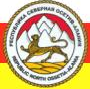 Республика СевернаяОсетия – Алания Муниципальное Бюджетное дошкольное образовательное учреждение «Детский сад №23 ст. Архонская»СОГЛАСОВАНОна заседании родительского комитетаМБДОУ «Детский сад №23 ст. Архонская»Протокол № 1 от «15» сентября 2017 годаУТВЕРЖДАЮЗаведующий  МБДОУ
«Детский сад №23 ст. Архонская»_________Л.В.Черницкая